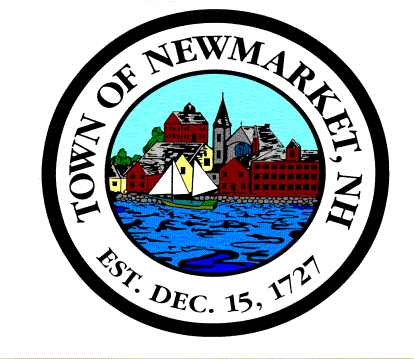 LEGAL NOTICE Town of NewmarketMacallen Dam Removal and Alternatives Feasibility Study CommitteeTown Council ChambersNewmarket Town HallMonday, February 3, 20147:00 P.M.Update of project – Gary LeMay and Mark Wamser of Gomez and Sullivan Review of Technical Summary Memorandum3.       Status of Draft report4.       Scheduling and Public Information Meeting 5.       Other Business